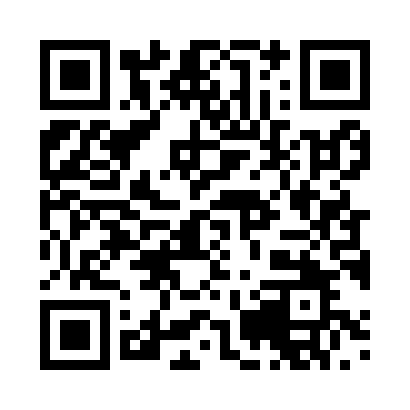 Prayer times for Zueding, GermanyMon 1 Jul 2024 - Wed 31 Jul 2024High Latitude Method: Angle Based RulePrayer Calculation Method: Muslim World LeagueAsar Calculation Method: ShafiPrayer times provided by https://www.salahtimes.comDateDayFajrSunriseDhuhrAsrMaghribIsha1Mon2:465:081:115:289:1411:292Tue2:465:091:125:289:1411:293Wed2:475:101:125:289:1411:284Thu2:475:101:125:289:1311:285Fri2:485:111:125:289:1311:286Sat2:485:121:125:289:1211:287Sun2:485:131:125:289:1211:288Mon2:495:141:135:289:1111:289Tue2:495:151:135:289:1111:2810Wed2:505:151:135:289:1011:2711Thu2:505:161:135:279:0911:2712Fri2:515:171:135:279:0811:2713Sat2:515:181:135:279:0811:2714Sun2:525:191:135:279:0711:2615Mon2:525:211:135:279:0611:2616Tue2:535:221:145:279:0511:2617Wed2:535:231:145:269:0411:2518Thu2:545:241:145:269:0311:2519Fri2:545:251:145:269:0211:2520Sat2:555:261:145:259:0111:2421Sun2:555:271:145:259:0011:2422Mon2:565:291:145:258:5911:2323Tue2:565:301:145:248:5811:2324Wed2:575:311:145:248:5611:2125Thu2:575:321:145:238:5511:1826Fri2:585:331:145:238:5411:1527Sat3:015:351:145:228:5211:1328Sun3:045:361:145:228:5111:1029Mon3:075:371:145:218:5011:0730Tue3:105:391:145:218:4811:0531Wed3:125:401:145:208:4711:02